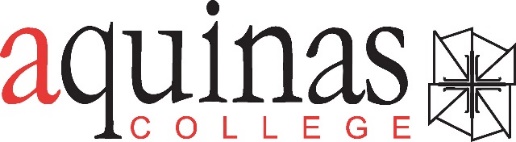 As a College committed to equal opportunities, we positively welcome applications from all sections of the community. The College and all its personnel are committed to safeguarding the welfare of children and young people. This post is subject to a Disclosure Application of the appropriate level, to the Disclosure and Barring Service.Also, as part of due diligence the college will carry out an online search on any shortlisted candidate.Application for EmploymentJob applied for ________________________________________ Deadline for applications _______________________Please give the names and addresses of two people who can provide references. Do not include relatives (unless your current or previous employer is a relative). Please state in what capacity each referee is acting e.g. current employer, former employer, line manager, course leader, team supervisor, lecturer etc.NB References will be taken up prior to interview. If you do not wish a referee to be contacted, please check the box:Prior to interview: 1st referee do not contact                  2nd referee do not contact  If you are at present employed, please give details of your present employer and current salary.  If you are currently unemployed, please give details of most recent employer and salary. Previous Employment/Voluntary WorkPlease give details of all other work with the most recent first. This can be paid work, voluntary work at home/time spent raising a family etc.  All time since leaving full-time education should be accounted for in the space below. Please account for any gaps in your employment. *	Please note, Aquinas College recognises previous continuous service with organisation/s covered by the Redundancy Payments (Local Government) (Modification) Orders (RMO).   We therefore need to be made aware of any redundancy payments made by an employer covered by the RMO. Please continue on a separate sheet if necessaryInclude any short courses you have undertaken.Disclosure of Criminal Background of those with access to ChildrenYou are advised:Applicants are subject to a check to assess the relevance of any criminal record.  Any such information will be treated in strict confidence and will be used in consideration of your suitability. It is an offence to apply for the role where the candidate is barred from engaging in regulated activity relevant to children. Shortlisted candidates will be required to complete a Self-Declaration form prior to interview. Please find attached the link to our Safeguarding policy. https://www.aquinas.ac.uk/about-aquinas-college/college-policies/safeguarding/Disabled ApplicantsIf you are a disabled applicant and your application is successful, every effort will be made to supply all necessary adaptations, employment aids or equipment to enable you to carry out the full duties of the job.  If you wish to bring such a matter to the panel’s attention – please do so on the Equal Opportunities monitoring form enclosed.The Asylum & Immigration ActTo comply with the Asylum & Immigration Act Aquinas College is required by law to check whether you are entitled to work in the United Kingdom.  Data Protection You should be aware that the college collects information for various administrative, business and Health and Safety reasons.  This will be processed in compliance with the Data Protection Act 1998, and the General Data Protection Regulations 2018. Please ensure that you read the College’s Privacy Notice for further details. This is available on the website www.aquinas.ac.uk DeclarationI certify that the information contained in this form is a correct record and understand that falsification of any details would lead to my application / appointment being disqualified. I also understand that my application may lead to reference requests being made to the persons that I have identified on my form.  I give permission for reference details to be released to Aquinas College. I am aware that any position offered will be dependent on satisfactory outcomes from the Disclosure and Barring Service (DBS), medical screening and two references. Signature:		_____________________________________________________________Date:			_____________________________________________________________Please return to:	Human Resources Department, Aquinas College, Nangreave Road, Stockport SK2 6TH				Tel: 0161 483 3237	Fax: 0161 487 4072 	Email: recruitment@aquinas.ac.ukThank you for submitting your application.  We regret that due to the large volume of applications received, we are unable to contact all applicants individually.   If you have not heard from us within three weeks of the closing date, please assume that your application has been unsuccessful on this occasion.Private and Confidential Please complete the information below. The information in this section will be treated in the strictest confidence. The results will be used to produce statistics about recruitment and selection, and to take action to prevent discrimination. This section will be detached by Human Resources staff before shortlisting takes place.Please return this sheet with your application formPERSONAL DETAILS PERSONAL DETAILS Surname:First name and other names:Please provide any / all other names you have ever been known by. Please include dates.Please provide any / all other names you have ever been known by. Please include dates.Address:Address:Postcode:Telephone number day:Evening:NI number:TRN (Teacher Reference Number) if applicable:Email address:Please state where you saw this job advertised:Please state where you saw this job advertised:REFEREES1st Referee:2nd Referee: Delete as appropriate: current / former employer Delete as appropriate: current / former employer Other (please specify):Other (please specify):Name:Name:Address:Address:Post code:Post code:Telephone:Telephone:Email:Email:EMPLOYMENT EXPERIENCEName and address of current or most recent employer:Name and address of current or most recent employer:Job title:Job title:Start date:                                            End date (if applicable):Full time or part time:                         Salary: £Other benefits:Other benefits:Notice period:Reason for leaving * :Brief outline of main duties and responsibilities of the job:Brief outline of main duties and responsibilities of the job:EMPLOYMENT EXPERIENCE CONTINUEDEMPLOYMENT EXPERIENCE CONTINUEDName and Address of Employer or OrganisationJob Title or RolePaid/UnpaidPT or FTFrom (dd/mm/yy)To (dd/mm/yy)Reason for Leaving *QUALIFICATIONSDateSchool/College/UniversityQualification (including grade/class)TRAININGFromToTitle or Purpose of CourseSUPPORTING INFORMATIONPlease provide evidence of how you meet the requirements of the advertised post in line with Person Specification provided. (Continue on another sheet if necessary)EQUAL OPPORTUNITIES MONITORINGPost applied forSurnameForename(s)TitleGender please indicateMale                                      FemaleNon-Binary                           Prefer not to stateMale                                      FemaleNon-Binary                           Prefer not to stateMale                                      FemaleNon-Binary                           Prefer not to stateMarital StatusDate of BirthEthnicityPlease indicateWhiteBritishIrishGypsy or Irish TravellerAny other backgroundMixedWhite and Black CaribbeanWhite and Black AfricanWhite and AsianOther MixedBlack or Black BritishBlack CaribbeanBlack AfricanOther BlackWhiteBritishIrishGypsy or Irish TravellerAny other backgroundMixedWhite and Black CaribbeanWhite and Black AfricanWhite and AsianOther MixedBlack or Black BritishBlack CaribbeanBlack AfricanOther BlackAsian or Asian BritishIndianPakistaniBangladeshiChineseOther AsianArabArabOtherOther Ethnic Group (please state)Don’t knowReligionPlease indicateBuddhist             Catholic             Christian                   Jewish Muslim                Other (please state)                           None Buddhist             Catholic             Christian                   Jewish Muslim                Other (please state)                           None Buddhist             Catholic             Christian                   Jewish Muslim                Other (please state)                           None If you are an applicant with a disability and your application is successful, every effort will be made to supply all necessary adaptations, employment aids or equipment to enable you to carry out the full duties of the job. Therefore, do you consider yourself to have a special need, illness or disability for which the college may need to make special provision?Yes			No	If YES, please provide further detail: Are there any adjustments that need to be made for the purpose of:  a) the interview	b)  the jobPlease specify belowIf you are an applicant with a disability and your application is successful, every effort will be made to supply all necessary adaptations, employment aids or equipment to enable you to carry out the full duties of the job. Therefore, do you consider yourself to have a special need, illness or disability for which the college may need to make special provision?Yes			No	If YES, please provide further detail: Are there any adjustments that need to be made for the purpose of:  a) the interview	b)  the jobPlease specify belowIf you are an applicant with a disability and your application is successful, every effort will be made to supply all necessary adaptations, employment aids or equipment to enable you to carry out the full duties of the job. Therefore, do you consider yourself to have a special need, illness or disability for which the college may need to make special provision?Yes			No	If YES, please provide further detail: Are there any adjustments that need to be made for the purpose of:  a) the interview	b)  the jobPlease specify belowIf you are an applicant with a disability and your application is successful, every effort will be made to supply all necessary adaptations, employment aids or equipment to enable you to carry out the full duties of the job. Therefore, do you consider yourself to have a special need, illness or disability for which the college may need to make special provision?Yes			No	If YES, please provide further detail: Are there any adjustments that need to be made for the purpose of:  a) the interview	b)  the jobPlease specify belowSigned:Signed:Date:Date: